№ 29-ПР от 04.03.2024Об утверждении плана закупапо особому порядку на 2024 годПРИКАЗЫВАЮ:В рамках проекта бюджета 90% на 2024 год, утвердить План закупок по особому порядку вне системы закупок https://zakup.sk.kz/ на 2024 год, согласно Приложению 1.Контроль за исполнением настоящего приказа оставляю за собой.      Генеральный директор                                                   Айдуйсенов Б.А.Согласовано01.03.2024 09:24 Умбетбаев Ербол Борибаевич - согласовано 01.03.2024 10:04 Еркебаев Нурлан Нургалиевич - Согласовано01.03.2024 14:30 Дукенбаев Бахытжан Ривхатович  - согласовано в рамках компетенции04.03.2024 08:43 Жунисбеков Ескендир Шаймерденович - Согласовано в рамках компетенции 04.03.2024 10:38 Акпеисов Ержан Нурланович - согласовано Подписано04.03.2024 10:39 Айдуйсенов Багдат Абжаппарулы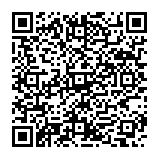 «ХОРАСАН-U (ХОРАСАН-У)» БІРЛЕСКЕН КӘСІПОРНЫ»ЖАУАПКЕРШІЛIГI ШЕКТЕУЛI СЕРIКТЕСТIГІ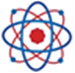 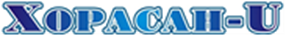 ТОВАРИЩЕСТВО С ОГРАНИЧЕННОЙ ОТВЕТСТВЕННОСТЬЮ«СОВМЕСТНОЕ ПРЕДПРИЯТИЕ«ХОРАСАН-U (ХОРАСАН-У)»БҰЙРЫҚ_______________№ ___Қызылорда қ.ПРИКАЗ№__________________г. Кызылорда